Radian Guaranty Inc.  ·  550 East Swedesford Road, Suite 350  ·  Wayne  ·  Pennsylvania  ·  19087	877.723.4261 · customer.help@radian.com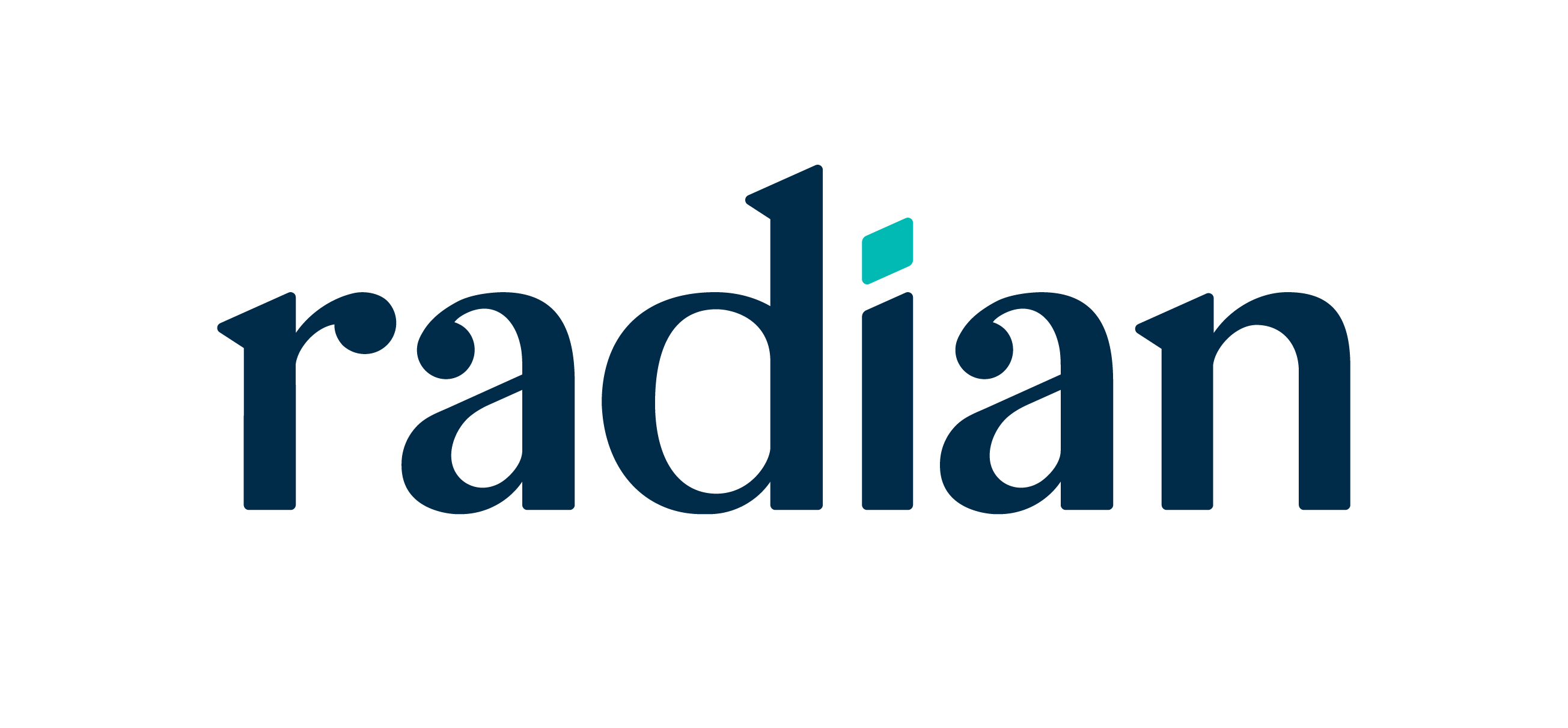 Assumption Request
Assumption Request
Assumption Request
Disposition DateRevision DateLenderRadian Master Policy NumberRadian Master Policy NumberRadian Master Policy NumberRadian Master Policy NumberRadian Master Policy NumberRadian Master Policy Number Submitter’s Contact Information Submitter’s Contact Information Submitter’s Contact InformationNamePhoneExt. Ext. FaxEmail Radian Certificate Number Radian Certificate NumberLender’s Loan NumberLender’s Loan NumberLender’s Loan NumberLender’s Loan Number Original Borrower(s) Original Borrower(s) Original Borrower(s) Original Borrower(s)NameLastLastFirstMiddleMiddleNameLastLastFirstMiddleMiddle Assuming Borrower(s) Assuming Borrower(s) Assuming Borrower(s) Assuming Borrower(s)NameLastLastFirstMiddleSocial Security NumberSocial Security NumberNameLastLastFirstMiddleSocial Security NumberSocial Security Number Property Address Property Address Property Address Property AddressStreetStreetCityCityStateZip CodeZip CodeWhat is the reason for the assumption request? (Please be specific.)What is the reason for the assumption request? (Please be specific.)What is the reason for the assumption request? (Please be specific.)What is the reason for the assumption request? (Please be specific.)What is the reason for the assumption request? (Please be specific.)What is the reason for the assumption request? (Please be specific.)What is the reason for the assumption request? (Please be specific.)What is the reason for the assumption request? (Please be specific.)What is the reason for the assumption request? (Please be specific.)What is the reason for the assumption request? (Please be specific.)What is the reason for the assumption request? (Please be specific.)What is the reason for the assumption request? (Please be specific.)What is the reason for the assumption request? (Please be specific.)Will original borrower be released from liability? Will original borrower be released from liability? Will original borrower be released from liability? 	Yes	No	NoIf yes, please provide the following documentation specific to the assuming borrower: If yes, please provide the following documentation specific to the assuming borrower: If yes, please provide the following documentation specific to the assuming borrower: If yes, please provide the following documentation specific to the assuming borrower: If yes, please provide the following documentation specific to the assuming borrower: If yes, please provide the following documentation specific to the assuming borrower: If yes, please provide the following documentation specific to the assuming borrower: 	Complete, signed 1003	Complete, signed 1003	Current credit report	Current credit report	Current credit report	Current credit report	Quitclaim or warranty deed 	Current income documentation (30 day paystub and one year W2 or tax return as applicable)	Current income documentation (30 day paystub and one year W2 or tax return as applicable)	Current income documentation (30 day paystub and one year W2 or tax return as applicable)	Current income documentation (30 day paystub and one year W2 or tax return as applicable)	Current income documentation (30 day paystub and one year W2 or tax return as applicable)	Current income documentation (30 day paystub and one year W2 or tax return as applicable)	Current income documentation (30 day paystub and one year W2 or tax return as applicable)	Current asset documentation (2 mos.)	Current asset documentation (2 mos.)	Applicable court order or legal documents	Applicable court order or legal documents	Applicable court order or legal documents	Applicable court order or legal documents	Applicable court order or legal documents	Collateral value assessment such as an AVM, BPO, legal document or appraisal 	Collateral value assessment such as an AVM, BPO, legal document or appraisal 	Collateral value assessment such as an AVM, BPO, legal document or appraisal 	Collateral value assessment such as an AVM, BPO, legal document or appraisal 	Collateral value assessment such as an AVM, BPO, legal document or appraisal 	Collateral value assessment such as an AVM, BPO, legal document or appraisal 	Collateral value assessment such as an AVM, BPO, legal document or appraisal 	(Only required on a purchase transaction when seller receives proceeds)	(Only required on a purchase transaction when seller receives proceeds)	(Only required on a purchase transaction when seller receives proceeds)	(Only required on a purchase transaction when seller receives proceeds)	(Only required on a purchase transaction when seller receives proceeds)	(Only required on a purchase transaction when seller receives proceeds)	(Only required on a purchase transaction when seller receives proceeds)If no, please provide: If no, please provide: 	Applicable court or legal documents	Applicable court or legal documents	Evidence of occupancy or intent to occupy	Evidence of occupancy or intent to occupy	Evidence of occupancy or intent to occupy	Evidence of occupancy or intent to occupy	Evidence of occupancy or intent to occupy	The lender hereby confirms the identity and social security number(s) of the assuming borrower(s) identified above	The lender hereby confirms the identity and social security number(s) of the assuming borrower(s) identified above	The lender hereby confirms the identity and social security number(s) of the assuming borrower(s) identified above	The lender hereby confirms the identity and social security number(s) of the assuming borrower(s) identified above	The lender hereby confirms the identity and social security number(s) of the assuming borrower(s) identified above	The lender hereby confirms the identity and social security number(s) of the assuming borrower(s) identified above	The lender hereby confirms the identity and social security number(s) of the assuming borrower(s) identified above	have been validated by the submitter.	have been validated by the submitter.	have been validated by the submitter.	have been validated by the submitter.	have been validated by the submitter.	have been validated by the submitter.	have been validated by the submitter.Lender SignatureLender SignatureDate of Request***************DISPOSITION******************************DISPOSITION******************************DISPOSITION******************************DISPOSITION******************************DISPOSITION******************************DISPOSITION******************************DISPOSITION***************Radian has reviewed the assumption request above with the following disposition:Radian has reviewed the assumption request above with the following disposition:Radian has reviewed the assumption request above with the following disposition:Radian has reviewed the assumption request above with the following disposition:Radian has reviewed the assumption request above with the following disposition:Radian has reviewed the assumption request above with the following disposition:Radian has reviewed the assumption request above with the following disposition:	Approve	Approve	Without a release of liability	Without a release of liability	Without a release of liability	Without a release of liability	With a release of liability	Subject to execution of Quit Claim Deed	Subject to execution of Quit Claim Deed	Subject to execution of Quit Claim Deed	Subject to execution of Quit Claim Deed	Deny	Deny	Does not meet Radian’s assumption eligibility requirements	Does not meet Radian’s assumption eligibility requirements	Does not meet Radian’s assumption eligibility requirements	Does not meet Radian’s assumption eligibility requirements	Does not meet Radian’s assumption eligibility requirements	Suspend	Suspend	Additional documentation required:	Additional documentation required:	Additional documentation required:	Additional documentation required:	Complete, signed 1003	Complete, signed 1003	Current credit report	Current credit report	Current credit report	Current credit report	Quitclaim or warranty deed 	30 day paystub	30 day paystub	Recent year W2	Recent year W2	Recent year W2	Recent year W2	Most recent complete tax return 	Most recent complete asset statements (two months required)	Most recent complete asset statements (two months required)	Most recent complete asset statements (two months required)	Most recent complete asset statements (two months required)	Most recent complete asset statements (two months required)	Most recent complete asset statements (two months required)	Most recent complete asset statements (two months required)	Applicable court order or legal documents	Applicable court order or legal documents	Applicable court order or legal documents	Applicable court order or legal documents	Applicable court order or legal documents	Applicable court order or legal documents	Applicable court order or legal documents	Collateral value assessment such as an AVM, BPO, legal document or appraisal	Collateral value assessment such as an AVM, BPO, legal document or appraisal	Collateral value assessment such as an AVM, BPO, legal document or appraisal	Collateral value assessment such as an AVM, BPO, legal document or appraisal	Collateral value assessment such as an AVM, BPO, legal document or appraisal	Collateral value assessment such as an AVM, BPO, legal document or appraisal	Collateral value assessment such as an AVM, BPO, legal document or appraisal	Intent to occupy explanation	Intent to occupy explanation	OtherRadian UnderwriterRadian UnderwriterDate CompletedSend Completed Form to customer.help@radian.comSend Completed Form to customer.help@radian.comSend Completed Form to customer.help@radian.comSend Completed Form to customer.help@radian.comSend Completed Form to customer.help@radian.comSend Completed Form to customer.help@radian.comSend Completed Form to customer.help@radian.com